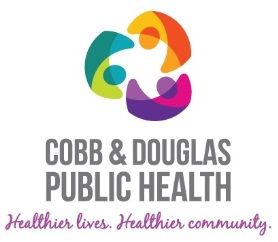 Cobb & Douglas Public HealthQuality Improvement Project WorksheetPurpose:The purpose of this worksheet is to describe the specific steps of the Plan-Do-Study-Act (PDSA) cycle. PDSA, sometimes referred to as Plan –Do-Check-Act (PDCA) is one method of Quality Improvement (QI). The worksheet may be used to outline future plans and/or record progress once steps are completed. QI project teams should also attach data collection tools (populated with data) to track and measure progress towards achieving the QI AIM Statement.PDSA Overview:The Plan-Do-Study-Act (synonymously referred to as Plan-Do-Check-Act) cycle provides a framework for standardizing a quality improvement project. It provides a simple, iterative (cyclical) approach to identifying, defining, and launching a quality improvement project. The plan-do-check-act cycle was made popular by Dr. W. Edwards Deming, who is considered to be the father of modern quality control. PDSA should be repeatedly implemented in an effort to get closer to excellence with each cycle. Instructions: Check-off items once complete. Add notes in the far right column.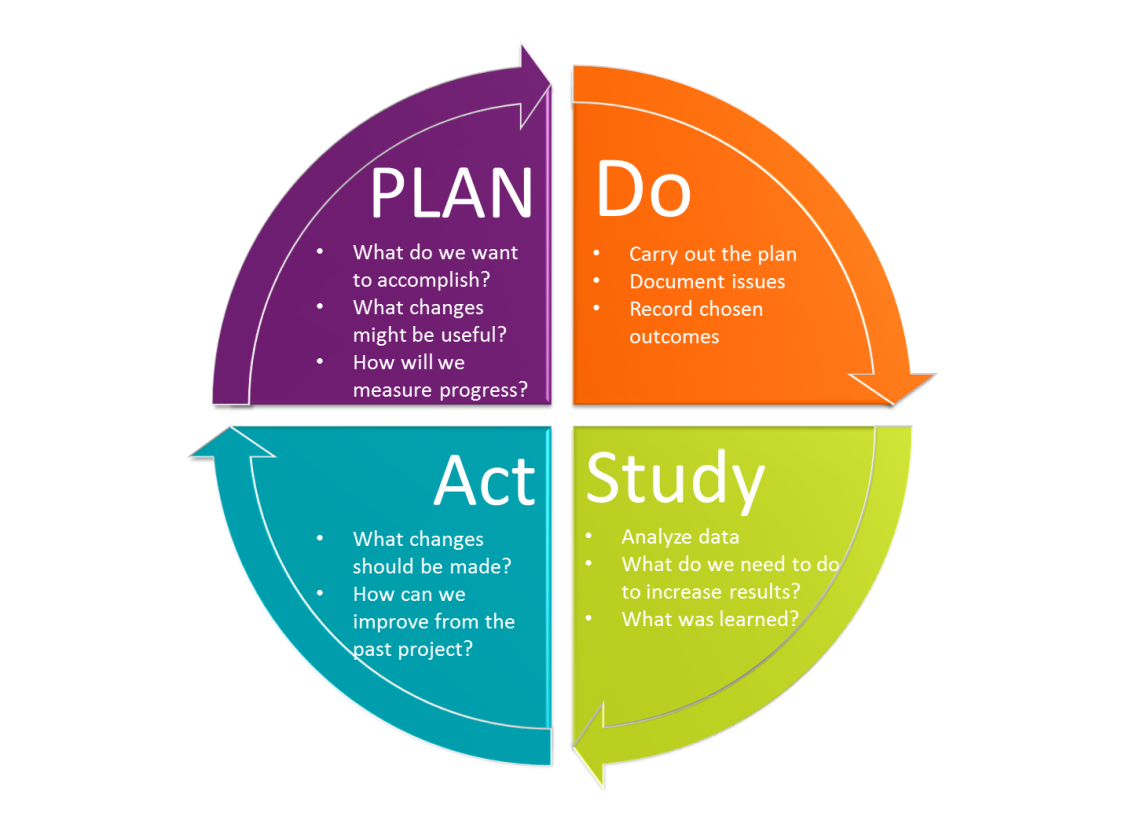 PLANIdentify an Opportunity for ImprovementIdentify an Opportunity for ImprovementIdentify an Opportunity for ImprovementPLANIdentify area, problem, or opportunity for improvement Estimate and commit needed resources Obtain approval (if needed) to conduct QINeed Help? Look for QI opportunities by reviewing low scoring Balanced Scorecard metrics, budget and/or billing reports, or federal/state reports (including audits).PLANAssemble the Team (based on the process map)Assemble the Team (based on the process map)Assemble the Team (based on the process map)PLANIdentify and assemble team members (including customers and/or stakeholders) that play a part in the processIdentify team member roles & responsibilitiesEstablish initial timeline for improvement activity and schedule regular team meetingsNeed Help? Here’s a QI Team Charter. (not required to complete)Key MembersRole/ResponsibilitiesPLANIdentify and assemble team members (including customers and/or stakeholders) that play a part in the processIdentify team member roles & responsibilitiesEstablish initial timeline for improvement activity and schedule regular team meetingsNeed Help? Here’s a QI Team Charter. (not required to complete)PLANIdentify and assemble team members (including customers and/or stakeholders) that play a part in the processIdentify team member roles & responsibilitiesEstablish initial timeline for improvement activity and schedule regular team meetingsNeed Help? Here’s a QI Team Charter. (not required to complete)PLANIdentify and assemble team members (including customers and/or stakeholders) that play a part in the processIdentify team member roles & responsibilitiesEstablish initial timeline for improvement activity and schedule regular team meetingsNeed Help? Here’s a QI Team Charter. (not required to complete)PLANIdentify and assemble team members (including customers and/or stakeholders) that play a part in the processIdentify team member roles & responsibilitiesEstablish initial timeline for improvement activity and schedule regular team meetingsNeed Help? Here’s a QI Team Charter. (not required to complete)PLANIdentify and assemble team members (including customers and/or stakeholders) that play a part in the processIdentify team member roles & responsibilitiesEstablish initial timeline for improvement activity and schedule regular team meetingsNeed Help? Here’s a QI Team Charter. (not required to complete)PLANIdentify and assemble team members (including customers and/or stakeholders) that play a part in the processIdentify team member roles & responsibilitiesEstablish initial timeline for improvement activity and schedule regular team meetingsNeed Help? Here’s a QI Team Charter. (not required to complete)PLANIdentify and assemble team members (including customers and/or stakeholders) that play a part in the processIdentify team member roles & responsibilitiesEstablish initial timeline for improvement activity and schedule regular team meetingsNeed Help? Here’s a QI Team Charter. (not required to complete)PLANIdentify and assemble team members (including customers and/or stakeholders) that play a part in the processIdentify team member roles & responsibilitiesEstablish initial timeline for improvement activity and schedule regular team meetingsNeed Help? Here’s a QI Team Charter. (not required to complete)PLANIdentify and assemble team members (including customers and/or stakeholders) that play a part in the processIdentify team member roles & responsibilitiesEstablish initial timeline for improvement activity and schedule regular team meetingsNeed Help? Here’s a QI Team Charter. (not required to complete)PLANIdentify and assemble team members (including customers and/or stakeholders) that play a part in the processIdentify team member roles & responsibilitiesEstablish initial timeline for improvement activity and schedule regular team meetingsNeed Help? Here’s a QI Team Charter. (not required to complete)Mtg Frequency:PLANIdentify and assemble team members (including customers and/or stakeholders) that play a part in the processIdentify team member roles & responsibilitiesEstablish initial timeline for improvement activity and schedule regular team meetingsNeed Help? Here’s a QI Team Charter. (not required to complete)Mtg Duration:PLANStep 1: Develop Aim Statement/SMART GoalStep 1: Develop Aim Statement/SMART GoalStep 1: Develop Aim Statement/SMART GoalPLANDevelop an AIM Statement or SMART Goal for your project (Specific, Measureable, Achievable, Relevant, Time-Bound). Try to keep the focus narrow so that you are not measuring multiple things at the same time and can establish a cause-and-effect relationship between your theory, intervention, and the result. Need Help? See the AIM Statement Worksheet to formulate SMART goals. Brainstorm. Ask the team,What are we trying to accomplish? What are we doing now? How do we do it?What are the major steps in the process?Who is involved? What do they do?What is done well? What could be done better?PLANStep 2: Examine the Current ApproachStep 2: Examine the Current ApproachStep 2: Examine the Current ApproachPLANExamine the current approach by constructing a swim lane map or a process/flow chart to visually describe steps in the current process.Obtain input from customers and/or stakeholdersNeed Help? At this stage, you will want to select tools from your QI Toolbox.  You may consider using a fishbone or cause and effect diagram to brainstorm potential solutions.  Selecting the right QI tool is important. Have you ever tried to eat spaghetti without a fork, or steak without a knife? Take some time to view additional tools, such as, bar, pie, pareto, and other charts or graphs to visualize data (Insert image of process map) (Insert image of process map)PLANStep 3: Gather Baseline DataStep 3: Gather Baseline DataStep 3: Gather Baseline DataPLANObtain existing baseline data (when possible).Data = information (ex: wait times, number of patients, satisfaction levels, etc)Revise Aim Statement based on baseline data as neededPLANStep 4: Identify Potential SolutionsStep 4: Identify Potential SolutionsStep 4: Identify Potential SolutionsPLANDetermine root cause(s) of the problem.Identify all potential solutions to address the root cause(s)Review model or best practices to identify potential improvements, consider conducting a search of the NACCHO Model Practices Database, or PHQIX projects for examples from other health departments. (If these don’t fit, develop your own.)Focus on solutions which we have some control(Insert image of root cause analysis)List root causes identified here:(Insert image of root cause analysis)List root causes identified here:PLANStep 5: Develop an Improvement TheoryStep 5: Develop an Improvement TheoryStep 5: Develop an Improvement TheoryPLANDevelop a theory for improvement-What is your prediction?Use an “If . . . . Then” approachEx: IF we decrease patient wat times, THEN we will have more time for administrative tasks. DOStep 6: Test the TheoryStep 6: Test the TheoryStep 6: Test the TheoryDOCarry out the test.DOStep 7: Collect and Document the DataDOCollect, chart, and display data to determine effectiveness of the test.Remember data = information (ex: wait times, number of patients, satisfaction levels, etc)Document problems, unexpected observations, and unintended side effects.STUDYStep 8: Study the ResultsStep 8: Study the ResultsStep 8: Study the ResultsSTUDYDetermine if your test was successful:Compare results against baseline data and the measures of success stated in the Aim StatementDid the results match the theory/prediction?Did you have unintended side effects or unintended observations?Do you have enough data to achieve your AIM statement?ACTStep 9: Establish Future PlansStep 9: Establish Future PlansStep 9: Establish Future PlansACTAdopt, Adapt, or Abandon your projectAdopt: If your improvement was successful on a small scale, adopt it and test it on a wider scale.Adapt: If your improvement was partially successful, but there is room for improvement, adapt it and test again until the AIM statement is achieved. Abandon: If your change was not successful (no improvement was seen), develop a new theory and test it; often several cycles are needed to produce the desired improvementCommunicate your accomplishments to others through the storyboard (poster) to share your project with others.